BZP.271.3.7.2019.4GMINA MIEJSKA TCZEW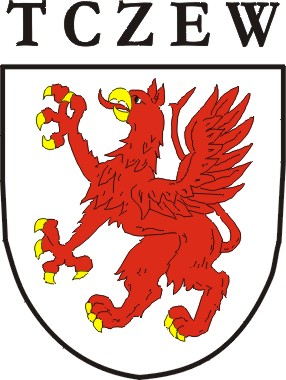 REGULAMIN KONKURSUKonkurs na opracowanie koncepcji urbanistyczno – architektonicznej zagospodarowania boiska i otoczenia Szkoły Podstawowej nr 1 w Tczewie (rejon ulicy Czyżykowskiej 69)Organizator konkursu:Gmina Miejska TczewZATWIERDZONO:Tczew, dnia  24.07.2019 r.ROZDZIAŁ IPOSTANOWIENIA OGÓLNEINFORMACJE O ORGANIZATORZE KONKURSU (ZAMAWIAJĄCYM)Organizatorem konkursu jest Gmina Miejska Tczew reprezentowana przez Prezydenta Miasta Tczewa, z siedzibą Pl. Piłsudskiego 1.Wszelką korespondencję związaną z niniejszym Konkursem należy kierować na adres:Biuro Obsługi Klienta Urzędu Miejskiego w Tczewie, Pl. Piłsudskiego 1, 83 – 110 Tczew z dopiskiem Biuro Zamówień Publicznych, tel. 58 77 59 367, 58 77 59 376.Osobami upoważnionymi do kontaktu z Uczestnikami konkursu/ udzielania informacji                 o konkursie są:Pani Anna MielnikPani Iwona Krauze – GrzesiakPani Joanna Stankiewicze – mail: wzp@um.tczew.pl FORMA KONKURSU I PODSTAWA PRAWNAKonkurs posiada charakter ideowy w zakresie opracowania koncepcji urbanistyczno-architektonicznej zagospodarowania boiska i otoczenia Szkoły Podstawowej nr 1                  w Tczewie wraz z modernizacją sali gimnastycznej przy w/w szkole. Konkurs zorganizowany jest w formie konkursu jednoetapowego, w którym Uczestnicy konkursu składają wnioski o dopuszczenie do udziału w konkursie, a Organizator  konkursu dopuszcza do udziału w Konkursie i zaprasza do składania prac konkursowych Uczestników spełniających wymagania określone w niniejszym Regulaminie. Autora pracy konkursowej, która zajmie I miejsce Organizator konkursu zaprasza do ubiegania się o udzielenie zamówienia publicznego na opracowanie wielobranżowej dokumentacji projektowej zagospodarowania boiska i otoczenia Szkoły Podstawowej nr 1 w Tczewie wraz z modernizacją sali gimnastycznej przy w/w szkole w trybie zamówienia z wolnej ręki, na podstawie niniejszego Regulaminu Konkursu.Konkurs prowadzony jest zgodnie z przepisami ustawy z dnia 29 stycznia 2004 r. – Prawo zamówień publicznych (t.j. Dz. U. z 2018 r., poz. 1986 z późn. zm.), zwanej dalej „ustawą".Konkurs prowadzony i rozstrzygany jest w języku polskim. Wszystkie dokumenty, oświadczenia, zawiadomienia i wnioski, a także część graficzna, opisowa                                konkursu muszą być przez wszystkich Uczestników konkursu sporządzone w języku polskim.Jeżeli dokumenty, o których mowa w pkt. 2.4 niniejszego rozdziału zostały sporządzone w języku innym niż polski, powinny zostać złożone wraz z tłumaczeniem na język polski.ROZDZIAŁ IIOPIS PRZEDMIOTU KONKURSUPRZESŁANIE IDEOWEAnaliza obecnych potrzeb użytkownika, tj. Szkoły Podstawowej nr 1 przy ulicy Czyżykowskiej 69 w Tczewie oraz istniejący stan zagospodarowania terenu otaczającego budynek szkoły wskazuje na brak spójnej koncepcji zagospodarowania tego terenu. Stare boisko sportowe, brak terenu przeznaczonego dla funkcjonowania dzieci z klas młodszych, zbyt mała sala gimnastyczna, niewielka ilość miejsc parkingowych oraz brak drogi pożarowej zgodnej                   z obowiązującymi przepisami, powodują konieczność opracowania nowej koncepcji zagospodarowania otoczenia szkoły uwzględniającej potrzeby użytkownika. Celem opracowania nowej koncepcji zagospodarowania jest poprawa bezpieczeństwa użytkowników, zwiększenie możliwości uprawiania różnych dyscyplin sportowych niezależnie od warunków pogodowych, zwiększenie funkcjonalności terenu (nowe miejsca parkingowe, tereny zabaw dla dzieci młodszych i starszych, nowe boisko wraz z uporządkowaniem komunikacji i zieleni). Istotne jest przystosowanie terenu objętego zakresem opracowania do współczesnych potrzeb oraz wykształcenie w obszarze atrakcyjnych funkcji.   PRZEDMIOT KONKURSUPrzedmiotem konkursu jest opracowanie koncepcji urbanistyczno – architektonicznej boiska i otoczenia Szkoły Podstawowej nr 1 wraz z modernizacją sali gimnastycznej przy ul. Czyżykowskiej 69 w Tczewie, obejmującej tereny działek 394 oraz 381/2 obręb 9, stanowiących własność Gminy Miejskiej Tczew. Opracowana koncepcja ma na celu stworzenie całościowej wizji przestrzeni                   w kontekście lokalnym.Zakres opracowania obejmował będzie następujące działki: 394, 381/2 w obrębie nr 9 wraz z ich otoczeniem.Podgląd działek dostępny na stronach:- miejskiej - http://www.sip.tczew.pl/- powiatowej – https://webewid.powiat.tczew.pl/e-uslugi/portal-mapowyOczekuje się wizji zagospodarowania terenu otoczenia Szkoły Podstawowej nr 1                  w Tczewie wraz z modernizacją sali gimnastycznej w formie graficznej i tekstowej, zgodnej z miejscowym planem zagospodarowania przestrzennego Tczewa oraz Strategią Rozwoju Tczewa do roku 2030.W obecnym stanie na działce 394 znajdują się:budynek szkoły z salą gimnastyczną, aulą oraz wewnętrznym placem o nawierzchni utwardzonej,boisko sportowe z bieżnią,miejsca parkingowe częściowo o nawierzchni utwardzonej,wzdłuż wschodniej granicy działki przebiega ogólnodostępne przejście dla mieszkańców pobliskich bloków mieszkalnych w kierunku ulicy Konarskiego.Rzut sytuacyjny wraz z propozycją przeznaczenia: 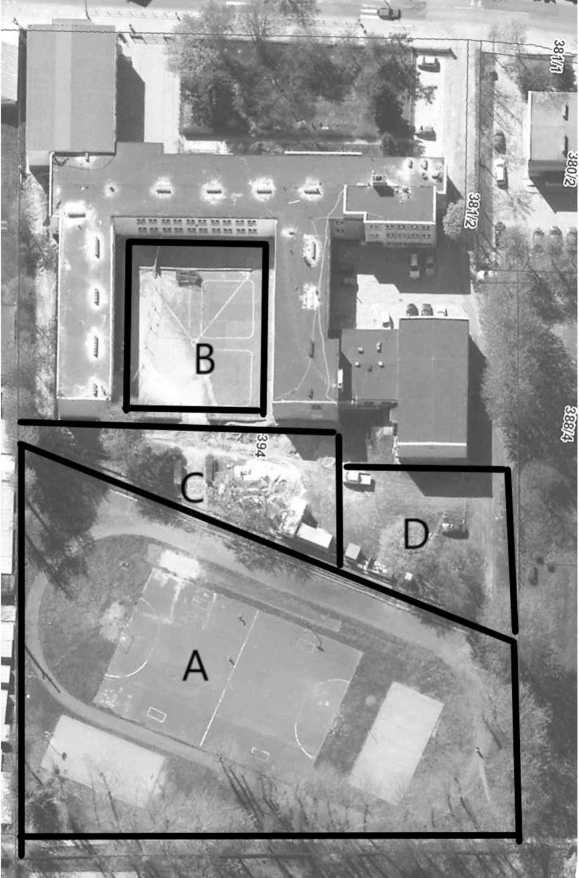 Tereny A, C i D tworzą na planie prostokątny obszar o powierzchni ok. 6900 m2.Teren B (wewnątrzszkolne boisko - plac) z trzech stron otoczony budynkiem i oknami sal lekcyjnych jest otwarty na dolne boiska. Teren B ma powierzchnię ok. 940 m2.Propozycje przeznaczenia terenów:Teren AOrganizator konkursu przewiduje wykonanie wielofunkcyjnego boiska szkolnego                       o sztucznej nawierzchni, z możliwością jego użytkowania przez cały rok, z zastosowaniem przenośnego balonu lub innego równorzędnego rozwiązania, zapewniającego możliwość użytkowania bez względu na panujące warunki atmosferyczne. Proponowane wymiary boiska ok. 20m na 40m (siatka, kosz, piłka nożna, piłka ręczna) otoczone bieżnią 3-4 biegową, z bieżnią do skoku w dal, z polem rzutu kulą, szatniami i oświetleniem. Od strony przedszkola boisko powinno być dokładnie odgrodzone lub z korytarzem przejścia. Obecnie funkcjonuje tam przejście z ul. Konarskiego na ul. Polną wzdłuż płotu dla mieszkańców, które jest uciążliwe i szkodliwe.Teren BCzęść rekreacyjna dla uczniów w czasie przerw szkolnych – betonowe ławeczki, małe ogrodnictwo, drzewka, krzewy Część rekreacyjno-sportowa (płaskie malunki) dla młodszych dzieci  - plac wyłożony masą bezpieczną z dodatkiem gumy z graficznymi grami ulicznymi  Druga część – plac wyłożony masą bezpieczną z dodatkiem gumy z grafiką miasteczka ruchu drogowego dla celów karty rowerowej                          Teren CPlac zabaw dla dzieci młodszych z urządzeniami przestrzennymiSiłownia pod chmurkąTeren DW koncepcji należy również uwzględnić modernizację istniejącej sali gimnastycznej lub budowę nowej sali gimnastycznej, celem przystosowania jej wielkości dla potrzeb istniejącej szkoły oraz panujących obecnie wymagań dla tego typu obiektów                             (np. z uwzględnieniem możliwości rozgrywania zawodów międzyszkolnych). W związku z powyższym należy przewidzieć zabezpieczenie części terenu D pod ewentualną rozbudowę sali gimnastycznej. Dodatkowo, należałoby zabezpieczyć część terenu D na poszerzenie parkingu szkolnego w razie dużej ilości pojazdów oraz możliwość zawracania dla pojazdów wzdłuż obecnego płotu i istniejącej drogi.Jednocześnie Organizator konkursu wymaga, aby przy opracowaniu koncepcji zagospodarowania terenu uwzględnić możliwość zwiększenia ilości miejsc parkingowych w całym otoczeniu szkoły.UWAGA:W/w propozycje przeznaczenia terenu powstały w oparciu o analizę potrzeb użytkownika, w związku z czym powinny być uwzględnione przy opracowaniu koncepcji.Natomiast, Organizator konkursu dopuszcza wprowadzenie zmian do w/w założeń 
w przypadku zaproponowania atrakcyjniejszych rozwiązań funkcjonalno-użytkowych terenu objętego zakresem opracowania.2.5 Wspólny Słownik Zamówień (CPV): CEL KONKURSUW ramach konkursu powstanie koncepcja urbanistyczno – architektoniczna zagospodarowania boiska i otoczenia Szkoły Podstawowej nr 1 wraz z modernizacją sali gimnastycznej przy ul. Czyżykowskiej 69 w Tczewie. Celem konkursu jest przeprowadzenie możliwie szerokiej konfrontacji pomysłów dotyczących wizji zagospodarowania terenu wraz z modernizacją budynku sali gimnastycznej, a także wyłonienie najlepszego rozwiązania programowego                               i przestrzennego, które pozwoli wykreować współczesną, atrakcyjną przestrzeń miejską wokół istniejącego budynku szkoły przy zachowaniu podstawowego założenia,                    że wartość szacunkowa planowanej inwestycji łącznie z kosztami dokumentacji projektowej nie może przekroczyć 15.750.000 zł brutto. Jednocześnie przy opracowaniu koncepcji należy uwzględnić optymalizację ponoszonych kosztów inwestycji.Przewiduje się wyłonienie jednej zwycięskiej pracy konkursowej uhonorowanej nagrodą w postaci zaproszenia do negocjacji w trybie zamówienia z wolnej ręki autora wybranej pracy konkursowej na opracowanie dokumentacji projektowej.Zwycięzca konkursu zostanie zaproszony do negocjacji w trybie zamówienia z wolnej ręki na opracowanie dokumentacji projektowej zagospodarowania boiska i otoczenia wraz z modernizacją sali gimnastycznej, w zakresie jak podano w pkt 2 rozdziału II. PLANOWANY KOSZT WYKONANIA PRAC REALIZOWANYCH NA PODSTAWIE PRACY KONKURSOWEJOrganizator konkursu zakłada, że maksymalny koszt prac realizowanych na podstawie pracy konkursowej łącznie z kosztem dokumentacji projektowej nie może przekroczyć 15.750.000 zł brutto.MATERIAŁY DO WYKONANIA PRACY KONKURSOWEJOrganizator Konkursu udostępnia wypis i wyrys z miejscowego planu przestrzennego stanowiący Załącznik nr 6 do Regulaminu. ROZDZIAŁ IIIWARUNKI UDZIAŁU W KONKURSIE ORAZ DOKUMENTY POTWIERDZAJĄCE SPEŁNIANIE WARUNKÓW UDZIAŁU                        W KONKURSIEPOSTANOWIENIA OGÓLNEUczestnikiem konkursu może być osoba fizyczna, osoba prawna lub jednostka organizacyjna nie posiadająca osobowości prawnej, bądź podmioty te występujące wspólnie, zwane wówczas „Uczestnikami konkursu wspólnie biorącymi udział                         w konkursie”.Każdy Uczestnik konkursu może złożyć tylko jeden wniosek o dopuszczenie do udziału w konkursie oraz tylko jedną pracę konkursową.        Uwaga: za złożenie wniosku i pracy konkursowej uważa się również dokonanie takiej czynności wspólnie z innym uczestnikiem konkursu.Do złożenia pracy konkursowej zostaną zaproszeni Uczestnicy konkursu, którzy spełniają wymagania określone w niniejszym Regulaminie.W konkursie nie mogą uczestniczyć osoby:wchodzące w skład Sądu Konkursowego,biorące bezpośredni udział w organizowaniu Konkursu,biorące udział w opracowaniu warunków konkursowych,wykluczone z uczestnictwa na podstawie obowiązujących przepisów.OPIS WARUNKÓW UDZIAŁU W KONKURSIE I WYMAGANE DOKUMENTYUczestnicy muszą spełniać warunki udziału w konkursie, o których mowa w art. 22 ust. 1 ustawy Prawo zamówień publicznych.O udział w konkursie mogą ubiegać się Uczestnicy, którzy: nie podlegają wykluczeniu w przypadkach określonych w art. 24 ust. 1 pkt 12 – 23 ustawy Prawo zamówień publicznych. Dodatkowo Organizator konkursu wykluczy Uczestnika w stosunku do którego otwarto likwidację, w zatwierdzonym przez sąd układzie w postępowaniu restrukturyzacyjnym jest przewidziane zaspokojenie wierzycieli przez likwidację jego majątku lub sąd zarządził likwidację jego majątku w trybie art. 332 ust. 1 ustawy               z dnia 15 maja 2015 r. – Prawo restrukturyzacyjne (t.j. Dz. U. z 2019 r. poz. 243                  z późn.zm.) lub którego upadłość ogłoszono, z wyjątkiem Uczestnika, który             po ogłoszeniu upadłości zawarł układ zatwierdzony prawomocnym postanowieniem sądu, jeżeli układ nie przewiduje zaspokojenia wierzycieli przez likwidację majątku upadłego, chyba że sąd zarządził likwidację jego majątku w trybie art. 366 ust. 1 ustawy z dnia 28 lutego 2003 r. – Prawo upadłościowe (t.j. Dz. U. z 2019 r.                 poz. 498 z późn.zm.); spełniają warunki udziału w konkursie, dotyczące zdolności technicznej lub zawodowej. Uczestnik konkursu spełni warunek, jeżeli wykaże, że do realizacji pracy konkursowej skieruje osobę, która posiada niżej określone uprawnienia: - co najmniej 1 osobę posiadającą uprawnienia budowlane do projektowania              w specjalności architektonicznej lub równoważne uprawnienia budowlane, które zostały wydane  na podstawie wcześniej wydanych przepisów;Wykonawcy z innych państw członkowskich mogą spełnić niniejszy warunek posiadając równoważne uprawnienia uzyskane w swoich krajach pochodzenia.Mając na uwadze obowiązujące w Polsce przepisy prawa krajowego – ustawa Prawo budowlane art. 12 ust. 7 oraz art. 12a, w przypadku osób spoza Polski możliwe jest uzyskanie decyzji w sprawie uznania kwalifikacji zawodowych                     w budownictwie, nabytych w państwach członkowskich UE po przeprowadzeniu właściwego postępowania weryfikacyjnego przez właściwy organ w Rzeczpospolitej Polskiej  na zasadach określonych w ustawie z dnia 22 grudnia 2015 r. o zasadach uznawania kwalifikacji zawodowych nabytych w państwach członkowskich Unii Europejskiej (t.j. Dz. U. z 2018 r., poz. 2272 z późn. zm.).2.3 W przypadku Uczestników wspólnie ubiegających się o udział w konkursie warunek,             o którym mowa: w pkt 2.2.1 zostanie spełniony wyłącznie, jeżeli każdy z uczestników spełni warunek samodzielnie;w pkt 2.2.2 zostanie spełniony wyłącznie, jeżeli jeden z uczestników spełni warunek samodzielnie.Uczestnik konkursu może w celu potwierdzenia spełniania warunków, o których mowa                        w pkt 2.2.2 niniejszego Regulaminu, w stosownych sytuacjach oraz w odniesieniu                                          do przedmiotowego konkursu, polegać na zdolnościach technicznych lub zawodowych innych podmiotów, niezależnie od charakteru prawnego łączących go z nim stosunków prawnych. Uczestnik konkursu, który polega na zdolnościach lub sytuacji innych podmiotów udowodni Organizatorowi konkursu, że realizując pracę konkursową, będzie dysponował niezbędnymi zasobami tych podmiotów, w szczególności przedstawiając zobowiązanie tych podmiotów do oddania  mu do dyspozycji niezbędnych zasobów na potrzeby realizacji pracy konkursowej. W celu oceny, czy Uczestnik konkursu polegając na zdolnościach lub sytuacji innych podmiotów na zasadach określonych w art. 22a ustawy Pzp, będzie dysponował niezbędnymi zasobami w stopniu umożliwiającym należyte wykonanie pracy konkursowej oraz oceny, czy stosunek łączący Uczestnika konkursu z tymi podmiotami gwarantuje rzeczywisty dostęp do ich zasobów, Organizator konkursu żąda dokumentów, które określają w szczególności:zakres dostępnych Uczestnikowi konkursu zasobów innego podmiotu; sposób wykorzystania zasobów innego podmiotu, przez Uczestnika konkursu, przy wykonywaniu pracy konkursowej; zakres i okres udziału innego podmiotu przy wykonywaniu pracy konkursowej;czy podmiot, na zdolnościach którego Uczestnik konkursu polega w odniesieniu do warunków udziału w konkursie dotyczących wykształcenia, kwalifikacji zawodowych lub doświadczenia, zrealizuje usługi, których wskazane zdolności dotyczą.Organizator konkursu oceni, czy udostępniane Uczestnikowi konkursu przez inne podmioty zdolności techniczne lub zawodowe, pozwalają na wykazanie przez Uczestnika konkursu spełniania warunków udziału w postępowaniu oraz zbada, czy nie zachodzą wobec tego podmiotu podstawy wykluczenia, o których mowa w art. 24 ust. 1 pkt 13–22            i ust. 5 pkt 1. Zamawiający żąda od Uczestnika konkursu, który polega na zdolnościach lub sytuacji innych podmiotów na zasadach określonych w art. 22a, przedstawienia w odniesieniu do tych podmiotów dokumentów wymienionych w § 5 pkt 4 rozporządzenia Ministra Rozwoju                  z dnia 26 lipca 2016 r. w sprawie rodzajów dokumentów, jakich może żądać zamawiający                      od wykonawcy w postępowaniu o udzielenie zamówienia (Dz. U. z 2016 r., poz. 1126                        z późn.zm.). Jeżeli zdolności techniczne lub zawodowe podmiotu, na którego zdolnościach polega Uczestnik konkursu, nie potwierdzają spełnienia przez Uczestnika konkursu warunków udziału w postępowaniu lub zachodzą wobec tych podmiotów podstawy wykluczenia, Organizator konkursu będzie żądał, aby Uczestnik konkursu w terminie określonym przez Organizatora konkursu: 1) zastąpił ten podmiot innym podmiotem lub podmiotami lub 2) zobowiązał się do osobistego wykonania odpowiedniej części pracy konkursowej, jeżeli wykaże zdolności techniczne lub zawodowe, o których mowa w pkt 2.2.Ocena spełniania warunków wymaganych od Uczestników Konkursu zostanie dokonana na podstawie złożonego wniosku wraz z załączonymi dokumentami                          i oświadczeniami, wg formuły „spełnia - nie spełnia”. Nie spełnianie chociażby jednego warunku, skutkować będzie wykluczeniem Uczestnika z Konkursu.INFORMACJA O OŚWIADCZENIACH I DOKUMENTACH, JAKIE MAJĄ DOSTARCZYĆ UCZESTNICY KONKURSU W CELU POTWIERDZENIA SPEŁNIENIA STAWIANYCH IM WYMAGAŃ.Uczestnik konkursu zobowiązany jest złożyć „Wniosek o dopuszczenie do udziału                   w konkursie” zgodnie z wymaganiami zawartymi w Regulaminie konkursu (Załącznik             nr 1 do Regulaminu).Do wniosku każdy Uczestnik musi dołączyć aktualne na dzień składania wniosków oświadczenia w zakresie wskazanym w Załączniku nr 2a i 2b do Regulaminu. Informacje zawarte w oświadczeniach będą stanowić wstępne potwierdzenie,                      że Uczestnik nie podlega wykluczeniu oraz spełnia warunki udziału w konkursie. Wraz z wnioskiem o dopuszczenie do udziału w konkursie oraz oświadczeniami,            o których mowa w pkt 3.2, Uczestnik konkursu składa:w odniesieniu do warunku zdolności technicznej lub zawodowej: wykaz osób, skierowanych przez Uczestnika do realizacji pracy konkursowej,              w szczególności odpowiedzialnych za świadczenie usług, wraz z informacjami         na temat ich kwalifikacji zawodowych, uprawnień, niezbędnych do wykonania pracy konkursowej, a także zakresu wykonywanych przez nie czynności oraz informacją o podstawie do dysponowania tymi osobami, zgodnie z Załącznikiem  nr 3 do Regulaminu; 2) w odniesieniu do braku podstaw wykluczenia Uczestnika z udziału                                   w konkursie: odpis z właściwego rejestru lub z centralnej ewidencji i informacji o działalności gospodarczej, jeżeli odrębne przepisy wymagają wpisu do rejestru lub ewidencji,                w celu potwierdzenia braku podstaw wykluczenia na podstawie art. 24 ust. 5 pkt 1 ustawy. Jeżeli Uczestnik konkursu ma siedzibę lub miejsce zamieszkania poza terytorium Rzeczypospolitej Polskiej, zamiast dokumentu, o którym mowa w pkt 3.3.2a - składa dokument lub dokumenty, wystawione w kraju, w którym ma siedzibę lub miejsce zamieszkania, potwierdzające odpowiednio, że nie otwarto jego likwidacji ani nie ogłoszono upadłości.Dokument, o którym mowa w pkt 3.4, powinien być wystawiony nie wcześniej                       niż 6 miesięcy przed upływem terminu składania wniosków o dopuszczenie do udziału 
w konkursie. Jeżeli w kraju, w którym Uczestnik konkursu ma siedzibę lub miejsce zamieszkania lub miejsce zamieszkania ma osoba, której dokument dotyczy, nie wydaje się dokumentów, o których mowa w pkt 3.4, zastępuje się je dokumentem zawierającym odpowiednio oświadczenie Uczestnika konkursu, ze wskazaniem osoby albo osób uprawnionych do jego reprezentacji, lub oświadczenie osoby, której dokument miał dotyczyć, złożone przed notariuszem lub przed organem sądowym, administracyjnym albo organem samorządu zawodowego lub gospodarczego właściwym ze względu na siedzibę lub miejsce zamieszkania Uczestnika konkursu lub miejsce zamieszkania tej osoby.Jeżeli uczestnik nie złoży oświadczeń, o których mowa w pkt 3.2 niniejszego Regulaminu, oświadczeń lub dokumentów potwierdzających okoliczności, o których mowa w art. 25 ust. 1 ustawy, lub innych dokumentów niezbędnych do przeprowadzenia konkursu, oświadczenia lub dokumenty są niekompletne, zawierają błędy lub budzą wskazane przez Organizatora Konkursu wątpliwości, Organizator wezwie do ich złożenia, uzupełnienia, poprawienia lub do udzielenia wyjaśnień w terminie przez siebie wskazanym. W przypadku wspólnego ubiegania się o udział w konkursie przez Uczestników oświadczenia, o których mowa w pkt 3.2 niniejszego Regulaminu, składa każdy                     z Uczestników wspólnie ubiegających się o udział w konkursie. Oświadczenia te mają potwierdzać spełnianie warunków udziału w konkursie, brak podstaw wykluczenia                w zakresie, w którym każdy z Uczestników wykazuje spełnianie warunków udziału                  w konkursie, brak podstaw wykluczenia. Uczestnik konkursu, który powołuje się na zasoby innych podmiotów, w celu wykazania braku istnienia wobec nich podstaw wykluczenia oraz spełnienia - w zakresie, w jakim powołuje się na ich zasoby - warunków udziału w konkursie zamieszcza informacje             o tych podmiotach w oświadczeniach, o których mowa w pkt 3.2 niniejszego Regulaminu. Uczestnik konkursu może ustanowić pełnomocnika, uprawnionego do złożenia wniosku o dopuszczenie do udziału w konkursie oraz oświadczeń i dokumentów wymaganych postanowieniami Regulaminu Konkursu. W takim przypadku odpowiednie pełnomocnictwo (określające jego zakres i wystawionego przez osobę/osoby do tego upoważnione) należy dołączyć do wniosku o dopuszczenie do udziału w konkursie.W przypadku, gdy Uczestnikiem konkursu jest osoba prawna lub jednostka organizacyjna nieposiadająca osobowości prawnej wszelkie dokumenty składane zgodnie z Regulaminem muszą być podpisane przez osobę lub osoby upoważnione do reprezentowania tej osoby prawnej lub jednostki organizacyjnej. Do wniosku                           o dopuszczenie do udziału w konkursie należy dołączyć odpis z właściwego rejestru,                   z którego wynikać będzie takie upoważnienie do reprezentowania.Uczestnicy występujący wspólnie muszą, zgodnie z zapisami art. 23 ust. 2 ustawy Prawo zamówień publicznych ustanowić pełnomocnika (lidera) do reprezentowania                      ich w konkursie. Do wniosku należy dołączyć pełnomocnictwo, które powinno dokładnie określać zakres umocowania.Zamawiający niezwłocznie po upływie terminu na złożenie wniosków o dopuszczenie do udziału w przedmiotowym konkursie zamieści na swojej stronie internetowej www.zp.tczew.pl informacje dotyczące nazw i adresów Uczestników, którzy w terminie złożyli wnioski o dopuszczenie do udziału w konkursie.Każdy z Uczestników składający wniosek o dopuszczenie do udziału w konkursie zobowiązany jest  w terminie 3 dni od dnia zamieszczenia na stronie internetowej powyższej informacji, przekazać Organizatorowi konkursu oświadczenie                                 o przynależności lub braku przynależności do tej samej grupy kapitałowej, o której mowa w art. 24 ust. 1 pkt 23 ustawy Pzp. Wraz ze złożeniem oświadczenia, Uczestnik może przedstawić dowody, że powiązania z innym Uczestnikiem nie prowadzą do zakłócenia konkurencji  w przedmiotowym konkursie. Wzór oświadczenia stanowi Załącznik nr 4  do Regulaminu.FORMA SKŁADANYCH DOKUMENTÓWDokumenty lub oświadczenia, o których mowa w Rozporządzeniu Ministra Rozwoju                      z dnia 26 lipca 2016 r. w sprawie rodzajów dokumentów, jakich może żądać zamawiający od wykonawcy w postępowaniu o udzielenie zamówienia                                                                               (Dz.U z 2016 r. poz. 1126 z późn. zm.), składane są w oryginale lub kopii poświadczonej za zgodność z oryginałem. Poświadczenie za zgodność z oryginałem następuje przez opatrzenie kopii dokumentu                  lub kopii oświadczenia, sporządzonych w postaci papierowej, własnoręcznym podpisem.Poświadczenia za zgodność z oryginałem dokonuje odpowiednio Uczestnik konkursu, podmiot, na którego zdolnościach lub sytuacji polega Uczestnik, Uczestnicy wspólnie ubiegający się o udzielenie zamówienia publicznego albo podwykonawca, w zakresie dokumentów lub oświadczeń, które każdego z nich dotyczą.Wszystkie opracowane przez Organizatora konkursu załączniki do niniejszego Regulaminu stanowią wyłącznie propozycję co do formy wymaganych dokumentów. Dopuszcza się przedstawienie wymaganych załączników w formie własnej opracowanej przez Uczestnika konkursu, pod warunkiem, iż dokumenty będą zawierać wszystkie żądane przez Organizatora konkursu informacje zawarte w załącznikach i niniejszym Regulaminie oraz będą podpisane przez Uczestnika konkursu. Wniosek o dopuszczenie do udziału w konkursie (wg Załącznika nr 1 do Regulaminu konkursu) i każdy z załączników powinny zostać podpisane przez Uczestnika konkursu lub osobę upoważnioną do jego reprezentowania i składania w jego imieniu oświadczenia woli.Wniosek o dopuszczenie do udziału w konkursie należy sporządzić w sposób trwały  (np. na maszynie do pisania, komputerze, długopisem lub nieścieralnym atramentem). Zaleca się, aby Wniosek był trwale zszyty, a jego zapisane strony były ponumerowane. Załączniki Wniosku stanowią jego integralną część i powinny być czytelnie oznaczone.Wszelkie miejsca we Wniosku, w których Uczestnik naniósł poprawki lub zmiany wpisywanej przez siebie treści muszą być parafowane przez osobę podpisującą Wniosek – w przeciwnym wypadku nie będą uwzględniane. Wniosek poprawia się wyłącznie w sposób pozwalający odczytać tekst lub liczbę pierwotną i wpisanie tekstu lub liczby właściwej (przez skreślenie dotychczasowej treści i wpisanie nowej,                            z zachowaniem czytelności błędnego zapisu). Parafka (podpis) winna być naniesiona                         w sposób umożliwiający identyfikację podpisu (np. wraz z imienną pieczątką osoby sporządzającej parafkę).Każdy Uczestnik konkursu może ustanowić pełnomocnika do złożenia wniosku                           i składania oświadczeń woli w jego imieniu.Stosowne pełnomocnictwo musi być podpisane przez osoby uprawnione do reprezentowania Uczestnika konkursu i dołączone do wniosku.Upoważnienia (pełnomocnictwa) należy złożyć w formie oryginałów lub kopii poświadczonej notarialnie.ROZDZIAŁ IVSPOSÓB POROZUMIEWANIA SIĘ ORGANIZATORA KONKURSUZ UCZESTNIKAMI KONKURSUPOSTANOWIENIA OGÓLNEWniosek o dopuszczenie do udziału w konkursie wraz z dokumentami i oświadczeniami wymaganymi w Regulaminie oraz praca konkursowa muszą być złożone wyłącznie                     z zachowaniem pisemnej formy postępowania (oryginał należy złożyć za pośrednictwem operatora pocztowego, w rozumieniu ustawy z dnia 23 listopada 2012 r. – Prawo pocztowe, osobiście lub za pośrednictwem posłańca).Wszelkie oświadczenia, wnioski, zawiadomienia oraz inne informacje Organizator konkursu oraz Uczestnicy przekazywać będą pisemnie na adres Organizatora konkursu lub drogą elektroniczną (e-mail: wzp@um.tczew.pl), z uwzględnieniem pkt 1.3. Organizator konkursu wymaga niezwłocznego potwierdzenia przez Uczestnika pisemnie lub drogą elektroniczną faktu otrzymania każdej informacji przekazanej w formie innej niż pisemna, a na żądanie Uczestnika, Organizator konkursu potwierdzi fakt otrzymania od niego informacji.Forma pisemna zastrzeżona jest dla złożenia wniosku o dopuszczenie do udziału                 w konkursie, w tym oświadczeń i dokumentów określonych w pkt 3 rozdziału III Regulaminu. Niniejszy wymóg dotyczy również składania w trakcie postępowania wyjaśnień                           i uzupełnień dotyczących treści wniosku, oświadczeń i dokumentów.Oświadczenia, dokumenty, wnioski, zawiadomienia oraz inne informacje uważa                             się za złożone w terminie, jeżeli ich treść dotarła do adresata przed upływem wyznaczonego terminu.Osobami uprawnionymi do porozumiewania się z Uczestnikami konkursu są pracownicy BZP: Pani Anna Mielnik, Pani Iwona Krauze-Grzesiak oraz Pani Joanna Stankiewicz.Wszelką korespondencję związaną z niniejszym konkursem należy kierować na adres wskazany w pkt 1.2 rozdziału I.WYJAŚNIENIA, ZMIANY TREŚCI REGULAMINU KONKURSURegulamin konkursu oraz informacje o konkursie znajdują się na stronie internetowej Organizatora: www.zp.tczew.pl  w zakładce „tryby otwarte”.Uczestnik konkursu może zwrócić się do Organizatora (w formie określonej w pkt 1.2 rozdziału IV) o wyjaśnienie treści niniejszego Regulaminu konkursu. Zapytanie                            o wyjaśnienie treści Regulaminu musi wpłynąć:w odniesieniu do wniosków o dopuszczenie do udział w konkursie nie później                       niż do dnia 30 lipca 2019 r.,w odniesieniu do prac konkursowych nie później niż do 26 września 2019 r. 
w etapie składania prac konkursowych.Organizator konkursu zamieści wyjaśnienia/zmiany treści Regulaminu na swojej stronie internetowej.Wyjaśnienia udzielone przez Organizatora konkursu oraz zmiany dokonane                                w Regulaminie konkursu (w tym zmiany terminów) są wiążące dla jego Uczestników.W uzasadnionych przypadkach Organizator konkursu może dokonać zmiany treści Regulaminu. O zmianie poinformuje na swojej stronie internetowej oraz przekaże Uczestnikom, którym przekazano Regulamin konkursu.ROZDZIAŁ VMIEJSCE I TERMIN SKŁADANIA WNIOSKÓW O DOPUSZCZENIE DO UDZIAŁU W KONKURSIEWYMOGI FORMALNEWniosek o dopuszczenie do udziału w konkursie należy złożyć według wzoru stanowiącego Załącznik nr 1 do Regulaminu.Do wniosku należy dołączyć wszystkie wymagane oświadczenia i dokumenty,                        w odpowiedniej formie według postanowień Rozdziału III Regulaminu konkursu.SPOSÓB, MIEJSCE I TERMIN SKŁADANIA WNIOSKUWniosek o dopuszczenie do udziału w konkursie wraz z wymaganymi dokumentami  należy złożyć osobiście lub przesłać za pośrednictwem poczty lub firmy kurierskiej na adres:Biuro Obsługi KlientaUrzędu Miejskiego w TczewiePl. Piłsudskiego 183-110 TczewWniosek o dopuszczenie do udziału w konkursie wraz z wymaganymi dokumentami   należy złożyć w terminie do dnia 5 sierpnia 2019 r. do godz. 12.00. Decyduje data wpływu do siedziby Organizatora konkursu.Wniosek wraz z załącznikami powinien zostać zapakowany w sposób uniemożliwiający jego przypadkowe otwarcie oraz opisany w sposób jednoznacznie wskazujący jego charakter i przeznaczenie. Zaleca się, aby koperta została opatrzona napisem „Konkurs na opracowanie koncepcji urbanistyczno – architektonicznej zagospodarowania boiska             i otoczenia Szkoły Podstawowej nr 1 w Tczewie (rejon ulicy Czyżykowskiej 69)”,                    z dopiskiem „NIE OTWIERAĆ PRZED 5 sierpnia 2019 r. do godz. 12.00”.Przed upływem terminu składania wniosków Uczestnik konkursu może zmienić                   lub wycofać wniosek. Zmiana lub wycofanie wniosku odbywa się w taki sam sposób,              jak złożenie wniosku, tj. w zamkniętej kopercie z odpowiednim dopiskiem np. „Konkurs na opracowanie koncepcji urbanistyczno – architektonicznej zagospodarowania boiska                  i otoczenia Szkoły Podstawowej nr 1 w Tczewie (rejon ulicy Czyżykowskiej 69) – zmiana wniosku”.Konsekwencje złożenia Wniosku niezgodnie z w/w opisem ponosi Uczestnik konkursu. Zamawiający nie ponosi odpowiedzialności za nieprawidłowe oznakowanie koperty. Uczestnicy ponoszą wszelkie koszty związane z przygotowaniem i złożeniem wniosku                o dopuszczenie do udziału w konkursie. Organizator konkursu nie przewiduje zwrotu tych kosztów.	W przypadku złożenia wniosku o dopuszczenie do udziału w konkursie po terminie, Organizator konkursu niezwłocznie zawiadamia Uczestnika o złożeniu wniosku po terminie oraz zwraca wniosek.OCENA WNIOSKÓW O DOPUSZCZENIE DO UDZIAŁU W KONKURSIEOrganizator dokonuje oceny wniosków o dopuszczenie do udziału w konkursie bezpośrednio po upływie terminu ich składania, zgodnie z warunkami określonymi                    w Regulaminie konkursu i przepisami ustawy.Po dokonaniu oceny wniosków, Organizator zaprosi do składania prac konkursowych Uczestników konkursu spełniających wymagania określone w Regulaminie.Uczestnicy nie spełniający wymagań podlegają wykluczeniu z udziału w konkursie.ROZDZIAŁ VISPOSÓB OPRACOWANIA I SKŁADANIA PRACKONKURSOWYCHINFORMACJE  O SPOSOBIE OPRACOWANIA PRACY KONKURSOWEJPrace konkursowe mogą składać wyłącznie Uczestnicy zaproszeni do udziału                         w Konkursie.Praca konkursowa powinna dawać wyczerpującą odpowiedź na przedstawiony                      w Regulaminie cel i przedmiot konkursu oraz powinna być przedstawiona w formie pozwalającej na jednoznaczne odczytanie koncepcji.Opracowanie powinno zawierać część graficzną i część opisową, które należy przedłożyć również w wersji elektronicznej (płyta CD: opis w pdf, plansze rysunkowe            w pdf i jpg lub tif min. 300 dpi, wielkość plansz 100x70cm).Część graficzną koncepcji należy prezentować w dwóch formatach:jedną na 4 lub 5 umożliwiających ekspozycję planszach w formacie poziomym, naklejonych na lekki podkład 100 x 70 cm, o grubości 5 – 10 mm, drugą na papierze w formacie A3, wpiętą do opisu.Plansze opracowane w czytelnej i trwałej grafice powinny zawierać wizję koncepcji zagospodarowania terenu oraz modernizacji sali gimnastycznej na mapie sytuacyjno – wysokościowej w skali 1:500 obejmującą:  układ zabudowy z określeniem funkcji poszczególnych obiektów,układ przestrzeni publicznej, rozwiązania kompozycyjne zieleni,schematy lub szkice wyjaśniające przyjęte rozwiązania urbanistyczne (komunikacja, zabudowa, przestrzenie publiczne, rozmieszczenie elementów małej architektury);przekroje, widoki, perspektywy i wizualizacje niezbędne do przedstawienia koncepcji, w tym co najmniej jeden przekrój i dwie wizualizacje 3D całości założenia oraz wizualizacja wnętrza sali gimnastycznej.Dopuszcza się umieszczanie na planszach innych, dodatkowych szkiców, schematów, rysunków i wizualizacji, które obrazować będą idee i rozwiązania projektu. Na jednej                 z plansz należy zamieścić wyciąg z opisu w postaci podsumowania głównych idei                      i głównych założeń projektowych (max 1x A4).Na każdej planszy, należy umieścić sześciocyfrowy numer rozpoznawczy.Część opisowa, tj. tekst opisu koncepcji należy złożyć w dwóch egzemplarzach w formie oprawionego zeszytu A3, w objętości do 5 stron opisu. Ponadto, do części opisowej należy dołączyć pomniejszenia plansz do formatu A3 (bez sześciocyfrowego numeru rozpoznawczego). Dodatkowo, część opisowa powinna zawierać: szacunkowe kosztorysy inwestorskie oraz przykładowe zdjęcia proponowanych urządzeń, wyposażenia, a także elementów małej architektury.Do części opisowej należy dołączyć płytę CD (w 1 egzemplarzu). Część cyfrowa pracy konkursowej, opracowana dla potrzeb Sądu Konkursowego i Organizatora Konkursu powinna składać się z prezentacji wszystkich plansz (plansze rysunkowe w pdf i jpg            lub tif min. 300 dpi, wielkość plansz 100x70cm) i zapisu części opisowej. Na rysunkach              i na opisie należy wykasować sześciocyfrowy numer rozpoznawczy i zagwarantować anonimowość zapisanych danych (wykasować z plików źródłowych informacje                     o komputerze, na którym następowało ich opracowanie). Sześciocyfrowy numer rozpoznawczy należy natomiast zapisać bezpośrednio na płycie CD.OZNACZENIE, OPAKOWANIE I SPOSÓB ZŁOŻENIA PRAC KONKURSOWYCHPraca powinna być dostarczona Organizatorowi w sposób zapewniający anonimowość określoną w Regulaminie.Praca konkursowa (opakowanie zewnętrzne, wszystkie jej plansze, strony oraz część opisowa i elektroniczna) musi być oznaczona sześciocyfrowym numerem rozpoznawczym, dowolnie wybranym przez Uczestnika konkursu. Zaleca się umieszczenie numeru rozpoznawczego w prawym górnym rogu.Nie należy umieszczać numeru na pomniejszeniach plansz załączonych do opisu.Wraz z pracą konkursową należy złożyć odrębną kopertę opisaną wyłącznie sześciocyfrowym numerem rozpoznawczym, wewnątrz której należy zamieścić Kartę identyfikacyjną sporządzoną wg Załącznika nr 5 do Regulaminu konkursu, zawierającą dane Uczestnika konkursu oraz sześciocyfrowy numer rozpoznawczy. Koperta musi być zamknięta w sposób uniemożliwiający zapoznanie się z jej zawartością. Koperta                      w stanie nienaruszonym będzie przechowywana przez pracownika Organizatora. Otwarcie koperty nastąpi po rozstrzygnięciu Konkursu.Uczestnik konkursu posługuje się jednym i tym samym numerem identyfikacyjnym                      w całej pracy konkursowej.Na żadnym z elementów pracy konkursowej, jak i jej opakowaniu nie można umieszczać opisów lub znaków graficznych umożliwiających identyfikację autora pracy przed rozstrzygnięciem konkursu. Prace konkursowe zawierające oznaczenia, o których mowa powyżej, nie będą podlegać dalszej ocenie i zostaną odrzucone.Praca konkursowa powinna zostać zapakowana w sposób uniemożliwiający jej przypadkowe otwarcie oraz opisana w sposób jednoznacznie wskazujący jej charakter                  i przeznaczenie. Opakowanie musi zostać opatrzone napisem „Konkurs na opracowanie koncepcji urbanistyczno – architektonicznej zagospodarowania boiska i otoczenia Szkoły Podstawowej nr 1 w Tczewie (rejon ulicy Czyżykowskiej 69)  - nie otwierać przed                25 października 2019 r. godz. 12:00” oraz oznakowane numerem identyfikacyjnym jak opisano powyżej (tak jak wszystkie elementy pracy konkursowej).W przypadku dostarczenia pracy konkursowej za pomocą poczty lub poczty kurierskiej, dla zachowania poufności nadawcą przesyłki powinna być osoba trzecia (adres i nazwa inne niż Uczestnik konkursu).Uczestnik konkursu może dokonać zmian, uzupełnić lub wycofać swoją pracę konkursową po jej złożeniu, jeżeli pisemne powiadomienie o tej zmianie, uzupełnieniu lub wycofaniu zostanie dostarczone Organizatorowi konkursu przed terminem składania prac konkursowych.Zmiany, poprawki lub uzupełnienia złożonej pracy konkursowej muszą być złożone                   w miejscu i według zasad obowiązujących przy składaniu prac. Odpowiednio opisane koperty (paczki) zawierające zmiany należy dodatkowo opatrzyć dopiskiem „ZMIANA” lub „UZUPEŁNIENIE”.Prace konkursowe złożone przez Uczestnika konkursu mogą być wycofane wyłącznie przed upływem wyznaczonego terminu składania prac konkursowych.Uczestnik konkursu może złożyć tylko jedną pracę konkursową. Uczestnik konkursu, który złoży więcej niż jedną pracę konkursową zostanie wykluczony z konkursu.                   Za złożenie pracy konkursowej uważa się również dokonanie takiej czynności wspólnie                 z innym Uczestnikiem konkursu.Po upływie terminu, o którym mowa w pkt 2 Rozdziału VII, Uczestnik konkursu związany jest treścią i zawartością złożonej pracy konkursowej.Zamawiający nie przewiduje zwrotu kosztów przygotowania i złożenia pracy konkursowej.ROZDZIAŁ VIIMIEJSCE I TERMIN SKŁADANIA PRAC KONKURSOWYCHPracę konkursową należy złożyć w Biurze Obsługi Klienta  Urzędu Miejskiego w Tczewie, Pl. Piłsudskiego 1, 83 – 110 Tczew lub przesłać za pośrednictwem poczty lub firmy kurierskiej na podany wyżej adres, zgodnie z wytycznymi zawartymi w rozdziale VI.Prace konkursową należy złożyć w terminie do dnia 25 października 2019 r. godz. 12:00.Prace konkursowe złożone po w/w terminie nie będą rozpatrywane i zostaną zwrócone Uczestnikowi konkursu.ROZDZIAŁ VIII
KRYTERIA OCENY PRAC KONKURSOWYCH WRAZ Z PODANIEM ZNACZENIA TYCH KRYTERIÓWTRYB OCENY PRAC KONKURSOWYCHOceny prac dokonuje Sąd Konkursowy na posiedzeniach zamkniętych, w zakresie zgodności tych prac z wymaganiami określonymi w Regulaminie i z kryteriami oceny prac konkursowych ustalonych w pkt 2 niniejszego rozdziału.  Po dokonaniu wyboru najlepszych prac konkursowych, Sąd Konkursowy dokonuje identyfikacji wszystkich prac, przyporządkowując prace poszczególnym Uczestnikom               w oparciu o numer umieszczony na karcie identyfikacyjnej.W przypadku stwierdzenia, po identyfikacji prac konkursowych, że praca konkursowa została złożona przez Uczestnika nie zaproszonego do złożenia pracy konkursowej, taka praca zostanie odrzucona.Ocenie merytorycznej Sądu Konkursowego będą podlegały wyłącznie prace konkursowe złożone w terminie, które przejdą pozytywnie ocenę wymagań formalnych, oraz zgodności                    z warunkami określonymi w Regulaminie konkursu.KRYTERIA OCENY I ICH ZNACZENIEPrace konkursowe będą oceniane według następujących kryteriów:kryterium 1 – ATRAKCYJNOŚĆ KONCEPCJI – 40%Pomysł Przeznaczeniekryterium 2 – PROGRAM FUNKCJONALNO – PRZESTRZENNY – 30%Architektura ZieleńFunkcjonalnośćkryterium 3 - WALORY KOMPOZYCJI URBANISTYCZNEJ – 10%Układ zabudowy Powiązanie z otoczeniemkryterium 4 – REALNOŚĆ PROPONOWANYCH ROZWIĄZAŃ – 20%.Praca konkursowa winna bezwzględnie spełniać wymogi określone w Regulaminie. Praca w istotnym stopniu nie spełniająca wymagań określonych w Regulaminie konkursu nie może zostać nagrodzona.Sąd konkursowy rozstrzyga konkurs wybierając spośród prac konkursowych najlepszą pracę konkursową.W każdym z kryteriów wymienionych w punkcie 2.1 każdy z Sędziów może przyznać danej pracy od 0 do 5 punktów.Sposób oceny prac konkursowych:dla kryterium 1: atrakcyjność koncepcjiP1= [Pb/Pmax x 40%] x 100dla kryterium 2: program funkcjonalno – przestrzennyP2= [Pb/Pmax x 30%] x 100dla kryterium 3: walory kompozycji urbanistycznejP3= [Pb/Pmax x 10%] x 100dla kryterium 4: realność proponowanych rozwiązańP4= [Pb/Pmax x 20%] x 100      gdzie każdorazowo:	P1, P2, P3, P4 oznacza ilość punktów uzyskanych przez pracę w danym kryterium;Pb - oznacza sumę punktów przyznaną badanej pracy w danym kryterium przez Sąd Konkursowy;Pmax - oznacza najwyższą sumę punktów jaką można uzyskać w danym kryterium przez Sąd Konkursowy.Jako najlepsza wybrana zostanie praca, która uzyska najwyższą ilość punktów (P), będącą sumą punktów przyznanych w poszczególnych kryteriach: P= P1 + P2 + P3 
+ P4.Każdy członek Sądu Konkursowego w przydzielonej Karcie Głosowania przyzna punkty poszczególnej, zakwalifikowanej do oceny pracy konkursowej, oddzielnie za spełnianie kryteriów wymienionych w pkt 2.1 niniejszego rozdziału.Wzór Karty GłosowaniaROZDZIAŁ IXSKŁAD SĄDU KONKURSOWEGOSkład Sądu Konkursowego:Daniel Załuski – Przewodniczący Sądu Konkursowego,Aleksandra Szczepańska –  Członek Sądu Konkursowego, Przemysław Misiewicz – Członek Sądu Konkursowego.Funkcję przewodniczącego Sądu konkursowego pełnić będzie Pan Daniel Załuski.Sąd Konkursowy podejmuje decyzje większością głosów. Do zadań Sądu Konkursowego należy w szczególności:wybór najlepszej pracy konkursowej,opracowanie informacji o pracach konkursowych,przygotowanie uzasadnienia rozstrzygnięcia konkursu,przedstawienie wyników konkursu do zatwierdzenia kierownikowi Organizatora konkursu.ROZDZIAŁ XRODZAJ I WYSOKOŚĆ NAGRÓD, TERMIN WYDANIA NAGRODY RODZAJ I WYSOKOŚĆ NAGRÓDOrganizator konkursu przyznaje nagrodę Uczestnikowi konkursu, który uzyskał najwyższą ocenę pracy konkursowej odpowiadającej warunkom, określonym                              w Regulaminie.Uczestnik konkursu, którego praca zostanie uznana przez Sąd Konkursowy za najlepszą otrzyma  zaproszenie do udziału w postępowaniu o udzielenie zamówienia publicznego, prowadzonego w trybie zamówienia z wolnej ręki (zgodnie z art. 67 ust. 1 pkt 2 ustawy Prawo zamówień publicznych), którego przedmiotem będzie opracowanie dokumentacji projektowej zagospodarowania boiska i otoczenia Szkoły Podstawowej nr 1 w Tczewie (rejon ulicy Czyżykowskiej 69) wraz z modernizacją sali gimnastycznej, zgodnie z pkt 3.4 rozdziału II.Sąd konkursowy zastrzega sobie prawo do odstąpienia od przyznania określonej nagrody, jeśli w ocenie Sądu konkursowego złożone prace nie spełnią kryteriów oceny prac w stopniu pozwalającym na ich przyznanie, tj. nie uzyskały minimum 40 punktów. TERMIN WYDANIA NAGRODYOrganizator konkursu w terminie nie krótszym niż 15 dni od daty ustalenia wyniku konkursu zaprosi Uczestnika konkursu do negocjacji w trybie zamówienia z wolnej ręki.Autor pracy konkursowej nagrodzony zaproszeniem do negocjacji w trybie zamówienia       z wolnej ręki zobowiązany jest, w miejscu i w terminie wskazanym przez Organizatora, przystąpić do negocjacji mających na celu zawarcie umowy.Praca nagrodzona przechodzi na rzecz Organizatora konkursu. Na wniosek Uczestników konkursu, których prace nie zostały wybrane Organizator zwróci złożone przez nich prace konkursowe za zwrotnym pokwitowaniem. O terminie zwrotu prac Uczestnicy zostaną poinformowani pisemnie. Po wyznaczonym terminie ich odbioru Organizator nie ponosi odpowiedzialności za prace, a prace nieodebrane zostaną protokolarnie zlikwidowane.ROZDZIAŁ XIOGŁOSZENIE WYNIKÓW KONKURSUNiezwłocznie po rozstrzygnięciu Konkursu wyniki konkursu, zostaną podane do publicznej wiadomości. Wyniki Konkursu umieszczone zostaną w miejscu ogólnie dostępnym                 w siedzibie Organizatora konkursu (tablica ogłoszeń) oraz na stronie internetowej Organizatora.Niezwłocznie po ustaleniu wyników konkursu Organizator konkursu zawiadomi wszystkich Uczestników o wynikach i otrzymanych ocenach, podając imię i nazwisko albo nazwę, siedzibę oraz miejsce zamieszkania i adres, jeżeli jest miejscem wykonywania działalności autora wybranej pracy konkursowej.    ROZDZIAŁ XIIPRAWA AUTORSKIEZ chwilą przyjęcia nagrody, autor wybranej pracy konkursowej przenosi nieodpłatnie na Organizatora Konkursu autorskie prawa majątkowe do nagrodzonej przez Sąd Konkursowy pracy oraz własność egzemplarzy nośników, na których jest utrwalona nagrodzona praca. Praca konkursowa może być wykorzystana przez Organizatora w celu opracowania na jej podstawie dokumentacji projektowej dla realizacji zaproponowanych rozwiązań.Organizatorowi przysługuje prawo do:prezentacji zgłoszonej pracy konkursowej podczas wystawy pokonkursowej;wykorzystania w całości lub części pracy konkursowej jaka będzie odpowiadała potrzebom Organizatora, w celu np. połączenia kilku koncepcji w jedną całość;korzystania ze zgłoszonej przez Uczestnika konkursu pracy konkursowej                          na następujących polach eksploatacji:zwielokrotniania każdą możliwą techniką, w szczególności poprzez drukowanie, wykonywanie kopii, przy użyciu nośników magnetycznych, cyfrowych, technik video, techniką komputerową lub przy pomocy rzutnika;publicznego udostępniania, w szczególności na ogólnodostępnej wystawie lub ekspozycji, dla celów promocyjnych Organizatora oraz środkach masowego przekazu, a także wprowadzania do pamięci komputera, przesyłania za pomocą sieci multimedialnej, komputerowej i teleinformatycznej, w tym internetu;przeniesienia nabytych praw autorskich na osoby trzecie bez obowiązku zapłaty z tego tytułu jakiegokolwiek wynagrodzenia na rzecz Uczestnika konkursu i członków zespołu projektowego.Uczestnik Konkursu oświadcza, że z chwilą złożenia pracy konkursowej:wyraża zgodę na wykorzystanie i udostępnienie pracy konkursowej w sposób                       i w zakresie wynikającym z wykonywania zadań własnych Organizatora;wyraża zgodę na wykonywanie przez Organizatora autorskich praw zależnych do utworu, w tym wyrażenia zgody na wykonywanie przez inne podmioty autorskich praw zależnych;wyraża zgodę, aby jego praca, w wypadku nieuzyskania nagrody, była przedstawiona na wystawie i publikowana w mediach;w przypadku nie odebrania pracy konkursowej w wyznaczonym przez Organizatora terminie wyraża zgodę na jej likwidację;oświadcza, że praca konkursowa jest wolna od wad prawnych i nie naruszy jakichkolwiek praw osób trzecich (prawo autorskie, prawa własności przemysłowej);oświadcza, że przed dostarczeniem pracy konkursowej nie dokonał i nie dokona żadnych rozporządzeń autorskimi prawami majątkowymi, nie udzielił i nie udzieli żadnych licencji na korzystanie z tych praw, ani nie dokonał i nie dokona ograniczeń          w wykonywaniu autorskich praw osobistych;w przypadku, gdy do stworzenia pracy niezbędny był wkład twórczy innych osób, oświadcza, że zawarł z tymi osobami umowę, w formie pisemnej, o przeniesienie autorskich praw majątkowych do tych wkładów, zawierającą jednocześnie zgodę na wykonywanie praw osobistych w zakresie wynikającym z warunków i potrzeb niniejszego konkursu;zobowiązuje się, w sytuacjach zawinionych przez Uczestnika, do zwrotu wszelkich kwot poniesionych przez Organizatora na zaspokojenie roszczeń osób trzecich, których prawa majątkowe lub osobiste zostaną naruszone, poprzez korzystanie przez Organizatora z pracy konkursowej;oświadcza, że odpowiada za świadome naruszenia praw majątkowych lub osobistych osób trzecich, powstałych wskutek wykorzystania przez Uczestnika konkursu wkładów twórczych tych osób i nie będzie dochodzić z tego tytułu roszczeń od Organizatora jak również zobowiązuje się do pokrycia wszelkich zobowiązań oraz wszelkich roszczeń, kierowanych z tego tytułu przez jakikolwiek podmiot (osobę trzecią) względem Organizatora.Ustalenia powyższego punktu nie naruszają osobistego prawa autorskiego.ROZDZIAŁ XIIIŚRODKI OCHRONY PRAWNEJ PRZYSŁUGUJĄCE UCZESTNIKOM KONKURSUUczestnikom Konkursu, Wykonawcy, a także innemu podmiotowi, jeżeli ma lub miał interes
w uzyskaniu danego zamówienia oraz poniósł lub może ponieść szkodę w wyniku naruszenia przez Organizatora Konkursu przepisów ustawy przysługują środki ochrony prawnej określone w dziale VI ustawy Prawo zamówień publicznych (t.j. Dz. U. z 2018 r., poz. 1986 z późn. zm.)ROZDZIAŁ XIVRODOW przypadku wystąpienia konieczności przekazania Uczestnikowi danych osobowych                   w trakcie realizacji niniejszego zamówienia, Uczestnik zobligowany będzie nieodpłatnie zawrzeć umowę powierzenia przetwarzania danych osobowych.Zgodnie z art. 13 ust. 1 i 2 rozporządzenia Parlamentu Europejskiego i Rady (UE) 2016/679 z dnia 27 kwietnia 2016 r. w sprawie ochrony osób fizycznych w związku z przetwarzaniem danych osobowych i w sprawie swobodnego przepływu takich danych oraz uchylenia dyrektywy 95/46/WE (ogólne rozporządzenie o ochronie danych) (Dz. Urz. UE L 119                          z 04.05.2016, str. 1), dalej „RODO”, informuję, że: administratorem Pani/Pana danych osobowych jest Prezydent Miasta Tczewa Pan Mirosław Pobłocki mający swoją siedzibę w Urzędzie Miejskim w Tczewie,                                     Pl. Piłsudskiego 1, 83-110 Tczew,inspektorem ochrony danych osobowych w Urzędzie Miejskim w Tczewie                               oraz jednostkach organizacyjnych jest Pani Adriana Głuchowska, e-mail: inspektor@um.tczew.pl, tel.: 696 011 969,Pani/Pana dane osobowe przetwarzane będą na podstawie art. 6 ust. 1 lit. c RODO                       w celu związanym z Konkursem na opracowanie koncepcji urbanistyczno – architektonicznej zagospodarowania boiska i otoczenia Szkoły Podstawowej nr 1               w Tczewie (rejon ulicy Czyżykowskiej 69), nr referencyjny: BZP.271.3.7.2019, odbiorcami Pani/Pana danych osobowych będą osoby lub podmioty, którym udostępniona zostanie dokumentacja postępowania w oparciu o art. 8 oraz art. 96 ust. 3 ustawy z dnia 29 stycznia 2004 r. – Prawo zamówień publicznych (t.j. Dz. U. z 2018 r., poz. 1986 z późn.zm.), dalej „ustawa Pzp”,Pani/Pana dane osobowe będą przechowywane, zgodnie z art. 127 ust. 1 ustawy Pzp, przez okres 4 lat od dnia ustalenia wyników konkursu,obowiązek podania przez Panią/Pana danych osobowych bezpośrednio Pani/Pana dotyczących jest wymogiem ustawowym określonym w przepisach ustawy Pzp, związanym z udziałem w postępowaniu o udzielenie zamówienia publicznego; konsekwencje niepodania określonych danych wynikają z ustawy Pzp,  w odniesieniu do Pani/Pana danych osobowych decyzje nie będą podejmowane                         w sposób zautomatyzowany, stosowanie do art. 22 RODO,posiada Pani/Pan:na podstawie art. 15 RODO prawo dostępu do danych osobowych Pani/Pana dotyczących,na podstawie art. 16 RODO prawo do sprostowania Pani/Pana danych osobowych,na podstawie art. 18 RODO prawo żądania od administratora ograniczenia przetwarzania danych osobowych z zastrzeżeniem przypadków, o których mowa                     w art. 18 ust. 2 RODO (prawo do ograniczenia przetwarzania nie ma zastosowania                w odniesieniu do przechowywania, w celu zapewnienia korzystania ze środków ochrony prawnej lub w celu ochrony praw przechowywania, w celu zapewnienia korzystania ze środków ochrony prawnej lub w celu ochrony praw innej osoby fizycznej lub prawnej, lub z uwagi na ważne względy interesu publicznego Unii Europejskiej lub państwa członkowskiego),prawo do wniesienia skargi do Prezesa Urzędu Ochrony Danych Osobowych,                    gdy uzna Pani/Pan, że przetwarzanie danych osobowych Pani/Pana dotyczących narusza przepisy RODO,nie przysługuje Pani/Panu:w związku z art. 17 ust. 3 lit. b, d lub e RODO prawo do usunięcia danych osobowych,prawo do przenoszenia danych osobowych, o którym mowa w art. 20 RODO,na podstawie art. 21 RODO prawo sprzeciwu, wobec przetwarzania danych osobowych, gdyż podstawą prawną przetwarzania Pani/Pana danych osobowych jest art. 6 ust. 1 lit. c RODO. Załącznik nr 1Gmina Miejska TczewPl. Piłsudskiego 183 – 110 TczewWNIOSEK O DOPUSZCZENIE UCZESTNIKA DO UDZIAŁU W KONKURSIEDziałając w imieniu:     ………………………………………….                 ………………………………………………………………………………….                 ……………………………………………………………………………. …..                  ……………………………………………………………………………. …..                  ………………………………………      (nazwa Uczestnika występującego samodzielnie i jego siedziba/miejsce zamieszkania albo nazwy Uczestników występujących wspólnie i ich siedziby/miejsca zamieszkania)składam/(-y) wniosek o dopuszczenie do udziału w Konkursie na opracowanie koncepcji urbanistyczno – architektonicznej zagospodarowania boiska i otoczenia                    Szkoły Podstawowej nr 1 w Tczewie (rejon ulicy Czyżykowskiej 69).Zgodnie z dołączonym do Wniosku pełnomocnictwem, Pełnomocnikiem Uczestnika konkursu/Uczestników konkursu jest*: ........................................................................... .Wszelką korespondencję dotyczącą konkursu proszę kierować na adres:Nazwa:…..……………………………………………………     Adres:.……………………………………………………….. Tel: ................................................................................... E-mail: .............................................................................Oświadczam, że:zapoznałem się  z Regulaminem Konkursu i akceptuję jego postanowienia,będąc w posiadaniu wyłącznych autorskich praw majątkowych do Pracy Konkursowej zobowiązuję się do przeniesienia autorskich praw majątkowych do Pracy Konkursowej na Organizatora Konkursu  w zakresie określonym w Regulaminie Konkursu.Oświadczam, że wypełniłam/wypełniłem obowiązki informacyjne przewidziane w art. 13               lub art. 14 RODO** wobec osób fizycznych, od których dane osobowe bezpośrednio              lub pośrednio pozyskałam/pozyskałem w celu ubiegania się o udzielenie zamówienia publicznego w niniejszym postępowaniu (w przypadku, gdy Uczestnik nie przekazuje danych osobowych innych niż bezpośrednio jego dotyczących lub zachodzi wyłączenie stosowania obowiązku informacyjnego, stosownie do art. 13 ust. 4 lub art. 14 ust. 5 RODO treści oświadczenia Uczestnik nie składa – usunięcie treści oświadczenia np. przez jego wykreślenie).………………………………….            ……………….……………………………………………miejscowość, data                                             (pieczątka i podpis Uczestnika konkursu/osób uprawnionych/                      upoważnionych do reprezentowania Uczestnika/Uczestników)                               * wypełnić w przypadku ustanowienia pełnomocnika (podać jego nazwę, siedzibę/miejsce zamieszkania). ** Rozporządzenie Parlamentu Europejskiego i Rady (UE) 2016/679 z dnia 27 kwietnia 2016 r. w sprawie ochrony osób fizycznych w związku z przetwarzaniem danych osobowych i w sprawie swobodnego przepływu takich danych oraz uchylenia dyrektywy 95/46/WE (ogólne rozporządzenie o ochronie danych) (Dz. Urz. UE L 119                  z 04.05.2016,  str. 1).………………………………………………………………………………………………………………………………nazwa i adres Uczestnika konkursuDo Gmina Miejska Tczew  Plac Piłsudskiego 183 - 110 TczewOświadczenie Uczestnika konkursu składane na podstawie art. 25a ust. 1 ustawy z dnia 29 stycznia 2004 r.  Prawo zamówień publicznych (dalej jako: ustawa Pzp), DOTYCZĄCE SPEŁNIANIA WARUNKÓW UDZIAŁU W POSTĘPOWANIU 
Składając wniosek o dopuszczenie do udziału w Konkursie na opracowanie koncepcji urbanistyczno – architektonicznej zagospodarowania boiska i otoczenia Szkoły Podstawowej nr 1 w Tczewie (rejon ulicy Czyżykowskiej 69), oświadczam, co następuje:INFORMACJA DOTYCZĄCA UCZESTNIKA KONKURSU:Oświadczam, że spełniam warunki udziału w konkursie określone przez Organizatora konkursu  w  pkt 2.2  Rozdziału III Regulaminu konkursu....................., dn. _ _ . _ _ .2019 r.							…………………………………………(podpis)INFORMACJA W ZWIĄZKU Z POLEGANIEM NA ZASOBACH INNYCH PODMIOTÓW: Oświadczam, że w celu wykazania spełniania warunków udziału w konkursie, określonych przez Organizatora konkursu w  pkt 2.2  Rozdziału III Regulaminu konkursu, polegam na zasobach następującego/ych podmiotu/ów: ……………… ……………….…………………………………, w następującym zakresie:……………………… ……………………………………………………………………………………………………………(wskazać podmiot i określić odpowiedni zakres dla wskazanego podmiotu). ...................., dn. _ _ . _ _ .2019 r. 							…………………………………………(podpis)OŚWIADCZENIE DOTYCZĄCE PODANYCH INFORMACJI:Oświadczam, że wszystkie informacje podane w powyższych oświadczeniach są aktualne 
i zgodne z prawdą oraz zostały przedstawione z pełną świadomością konsekwencji wprowadzenia Organizatora konkursu w błąd przy przedstawianiu informacji....................., dn. _ _ . _ _ .2019 r.							…………………………………………(podpis)………………………………………………………………………………………………………………………………nazwa i adres WykonawcyDo Gmina Miejska Tczew  Plac Piłsudskiego 183 - 110 TczewOświadczenie Uczestnika konkursu składane na podstawie art. 25a ust. 1 ustawy z dnia 29 stycznia 2004 r.  Prawo zamówień publicznych (dalej jako: ustawa Pzp), DOTYCZĄCE PRZESŁANEK WYKLUCZENIA Z POSTĘPOWANIASkładając wniosek o dopuszczenie do udziału w Konkursie na opracowanie koncepcji urbanistyczno – architektonicznej zagospodarowania boiska i otoczenia Szkoły Podstawowej nr 1 w Tczewie (rejon ulicy Czyżykowskiej 69), oświadczam, co następuje:OŚWIADCZENIA DOTYCZĄCE UCZESTNIKA KONKURSU:Oświadczam, że nie podlegam wykluczeniu z postępowania na podstawie art. 24 ust. 1 pkt 13-22 ustawy Pzp.Oświadczam, że nie podlegam wykluczeniu z postępowania na podstawie art. 24 ust. 5 pkt 1 ustawy Pzp....................., dn. _ _ . _ _ .2019 r. 							…………………………………………(podpis)Oświadczam, że zachodzą w stosunku do mnie podstawy wykluczenia z konkursu na podstawie art. …………. ustawy Pzp (podać mającą zastosowanie podstawę wykluczenia spośród wymienionych w art. 24 ust. 1 pkt 13-14, 16-20 lub art. 24 ust. 5 pkt 1 ustawy Pzp). Jednocześnie oświadczam, że w związku z ww. okolicznością, na podstawie art. 24 ust. 8 ustawy Pzp podjąłem następujące środki naprawcze: ………………………………………………………………………………………………..…………………………………………………………………………………………..…………………...........………………………………………………………………………………………………………………………………………………………………………………………………………………………………………………...................., dn. _ _ . _ _ .2019 r.							…………………………………………(podpis)OŚWIADCZENIE DOTYCZĄCE PODMIOTU, NA KTÓREGO ZASOBY POWOŁUJE SIĘ WYKONAWCA:Oświadczam, że w stosunku do następującego/ych podmiotu/tów, na którego/ych zasoby powołuję się w niniejszym postępowaniu, tj.: ……………………………………………………….(podać pełną nazwę/firmę, adres, a także w zależności od podmiotu: NIP/PESEL, KRS/CEiDG) nie zachodzą podstawy wykluczenia z postępowania o udzielenie zamówienia....................., dn. _ _ . _ _ .2019 r.							…………………………………………(podpis)OŚWIADCZENIE DOTYCZĄCE PODANYCH INFORMACJI:Oświadczam, że wszystkie informacje podane w powyższych oświadczeniach są aktualne 
i zgodne z prawdą oraz zostały przedstawione z pełną świadomością konsekwencji wprowadzenia Organizatora konkursu w błąd przy przedstawianiu informacji....................., dn. _ _ . _ _ .2019 r.							…………………………………………(podpis)Załącznik nr 3………………………………………………………………………………………………………………………………nazwa i adres Uczestnika konkursuGmina Miejska Tczew  Plac Piłsudskiego 183 - 110 TczewWYKAZ OSÓB, SKIEROWANYCH PRZEZ UCZESTNIKA KONKURSU DO REALIZACJI PRACY KONKURSOWEJ...............................................                                                     ...............................................................miejscowość, data 					(pieczątka i podpis Uczestnika konkursu/     /osób uprawnionych/upoważnionychdo reprezentowania Uczestnika/Uczestników)………………………………………………………………………………………………………………………………nazwa i adres Uczestnika konkursuDo Gmina Miejska Tczew  Plac Piłsudskiego 183 - 110 TczewSkładając wniosek o dopuszczenie do udziału w konkursie na opracowanie koncepcji urbanistyczno – architektonicznej zagospodarowania boiska i otoczenia Szkoły Podstawowej nr 1 w Tczewie (rejon ulicy Czyżykowskiej 69),  oświadczam, że:nie należę do grupy kapitałowej z żadnym z Uczestników składającym wniosek                      o dopuszczenie do udziału w przedmiotowym konkursie*należę do tej samej grupy kapitałowej  z …………….**..........., dn. _ _ . _ _ .2019 r.                                         ……...................................................                                                                                                               (pieczątka i podpis Uczestnika konkursu/               /osób uprawnionych/upoważnionych         do reprezentowania Uczestnika/Uczestników)*   Niewłaściwe skreślić** Uczestnik konkursu winien wskazać Uczestników, którzy złożyli wnioski o dopuszczenie do udziału w przedmiotowym konkursie przedmiotowym, należących do tej samej grupy z Uczestnikiem składającym niniejsze oświadczenie.*** W przypadku Uczestników wspólnie ubiegających się o udział w konkursie powyższy dokument składa każdy z partnerów składających wspólny wniosek o udział w konkursie.Załącznik nr 5Kartę identyfikacyjną, sporządzoną zgodnie z poniższym wzorem, należy w zamkniętej koperciedołączyć do pracy konkursowej  .KARTA IDENTYFIKACYJNADane Uczestnika konkursu:………………………………………….                      ………………………………………………………………………………….                      ……………………………………………………………………………. …..                       ………………………………………(nazwa Uczestnika występującego samodzielnie i jego siedziba/miejsce zamieszkania albo nazwy Uczestników występujących wspólnie i ich siedziby/miejsca zamieszkania oraz w przypadku ustanowienia pełnomocnika jego nazwa siedziba/miejsce zamieszkania)Oświadczam/(-y), że praca konkursowa złożona w konkursie na opracowanie koncepcji urbanistyczno – architektonicznej zagospodarowania boiska i otoczenia Szkoły  Podstawowej nr 1 w Tczewie (rejon ulicy Czyżykowskiej 69) została oznaczona następującym sześciocyfrowym numerem rozpoznawczym:...............................................                                                     ...............................................................miejscowość, data 					(pieczątka i podpis Uczestnika konkursu/     /osób uprawnionych/upoważnionychdo reprezentowania Uczestnika/Uczestników)71.22.00.00-6Usługi projektowania architektonicznego;71.40.00.00-2Usługi architektoniczne dotyczące planowania przestrzennego                          i zagospodarowania terenu;71.24.20.00-6Przygotowanie przedsięwzięcia i projektu, oszacowanie kosztów.ABCDENr pracy konkursowejKryterium 1Kryterium 2Kryterium 3Kryterium 4Nr pracy konkursowejPunkty 0 - 5Punkty 0 - 5Punkty  0 - 5Punkty 0 - 512(…)OŚWIADCZENIE UCZESTNIKA KONKURSU DOTYCZĄCE SPEŁNIANIA WARUNKÓW UDZIAŁU W POSTĘPOWANIUZałącznik nr 2aOŚWIADCZENIE UCZESTNIKA KONKURSU DOTYCZĄCE PRZESŁANEK WYKLUCZENIA Z POSTĘPOWANIAZałącznik nr 2bLP.NAZWISKOI IMIĘ OSOBY, KTÓRA BĘDZIE UCZESTNICZYĆ W WYKONYWANIU PRACY KONKURSOWEJKWALIFIKACJE ZAWODOWE/UPRAWNIENIA  ZAKRES WYKONYWANYCH CZYNNOŚCI (proponowana rola            w realizacji pracy konkursowej)INFORMACJA          O PODSTAWIE DO DYSPONOWANIA OSOBAMI *uprawnienia budowlane do projektowania w specjalności architektonicznejDYSPONUJĘ OSOBĄ/BĘDĘ DYSPONOWAŁ*OŚWIADCZENIE O PRZYNALEŻNOŚCI LUB BRAKU PRZYNALEŻNOŚCI DO TEJ SAMEJ GRUPY KAPITAŁOWEJ,                     O KTÓREJ MOWA W ART. 24 UST. 1 PKT 23 USTAWY PzpZałącznik nr 4